2016-2017 ACADEMIC YEAR …………. SECONDARY SCHOOL 1ST ENGLISH WRITTEN EXAM FOR GRADE 8THNAME:                                      SURNAME:                                CLASS / NO:                              MARK:A. MATCH THE WORDS WITH PICTURES. (8x1=8p)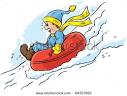 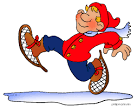 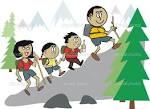 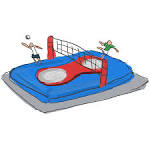 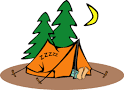 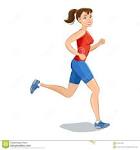 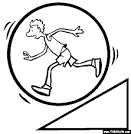 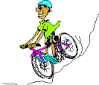 B.  READ THE SENTENCES AND FILL IN THE GAPS  “INVITE,  ACCEPT,  REFUSE,  EXCUSE” (10x2=20p)1. I am not  feeling  well. (………………………….)                                  6. Why not? (…………………………)2. Do you want to take a walk with me? (………………………….)       7. I ‘d love to but l can’t. (………………………….)3. I have nothing better to do. (…………………………..)		  8. I am going to go out of city.(………………………..)4. What about eating pasta? (……………………………..)                       9. Maybe later. (……………………………….)5. I’m busy  but l can’t refuse invitation.(………………………)           10. I have to study English.  (……………………………..)        C. READ THE SENTENCES ABOUT “ TRUE FRIENDS” AND WRITE “TRUE” or “FALSE .” (8x2=16p)1. They are like your sisters and brothers. (…………..)          5.  You never get on well with them. (………………….)2. They have nothing in common. (………………..)	      6.  You sometimes argue. (…………………..)3. They are great buddies. (……………….)		      7. You can always count on them. (………………….)4. They sometimes  lie to you. (………………….)		      8. They are strangers. (………………………)         D. READ THE INVITATION AND FILL IN THE GAPS. (6x2=12p) E. Suppose that you are Amanda. Reply to the invitation. State that you can’t attend and make an excuse. 4p F. WRITE THE PARTS OF BIKE. (10p)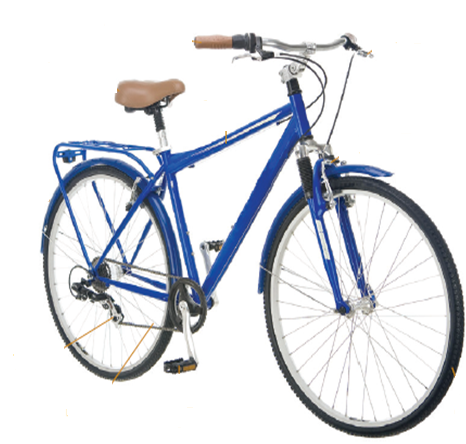 G. COMPLETE THE SENTENCES WITH THE CORRECT VERB FORMS ANSWER THE QUESTİONS. (10p  + 8p=18p)                                                                                                               1. What time does Kevin get up on Sunday?								         2. Why does Kevin’s father go to work by car?								        3. What does Kevin prefer doing in the afternoons?								        4. When do they go nature walking?H. PUT THE WORDS IN CORRECT GAPS. 12p1. l can’t hear the singer because the band is very …………………………… .2. I love Taylor Swift’s songs. I think she has an ……………………………….. voice.3. I can’t stand listenin to heavy metal. In my opinion, it’s really …………………………. .4. I always walk to school because it is not …………………………..from my place.5. You always go to bed late, eat a lot of junk food and never do exercise. You have some …………………………..6. I am not really into ………………..................., especially the ones about  the space and travelling through time.					….. / 10 / 2016			GOOD LUCK!!!								        English TeacherWho is the sender?Who is the invitation for?What is the invitation about?Who is the party for?Where is the party?What time is the party?